Program: Program rozvoja vidieka SR 2014 – 2020           Spolufinancovaný fondom: Európsky poľnohospodársky fond pre rozvoj vidieka (EPFRV)Opatrenie č./názov: 7   Základné služby a obnova dedín vo vidieckych oblastiachPodopatrenie č./názov: 7.2 Podpora na investície do vytvárania, zlepšovania alebo rozširovania všetkých druhov infraštruktúr malých rozmerov vrátane investícií do energie z obnoviteľných zdrojov a úspor energie – Investície do vytvárania, zlepšovania alebo rozširovania všetkých druhov infraštruktúr malých rozmerovOblasť zamerania (fokusová oblasť – prioritná):6B – Podpora miestneho rozvoja vo vidieckych oblastiachOblasť zamerania podľa Výzvy: č./názov:  Aktivita 1:  výstavba a rekonštrukcia miestnych komunikácií, lávok, mostov, chodníkov a záchytných parkovísk, autobusových zastávok Číslo Výzvy:  13/PRV/2015Kód Projektu:  072PO130208Názov Projektu: Miestna komunikácia DravceMiesto realizácie Aktivít Projektu:  SR, Prešovský kraj, okres: Levoča, obec: DravceHlavným cieľom projektu je prostredníctvom výstavby miestnej komunikácie zvýšiť bezpečnosť a kvalitu života obyvateľov v obci Dravce. 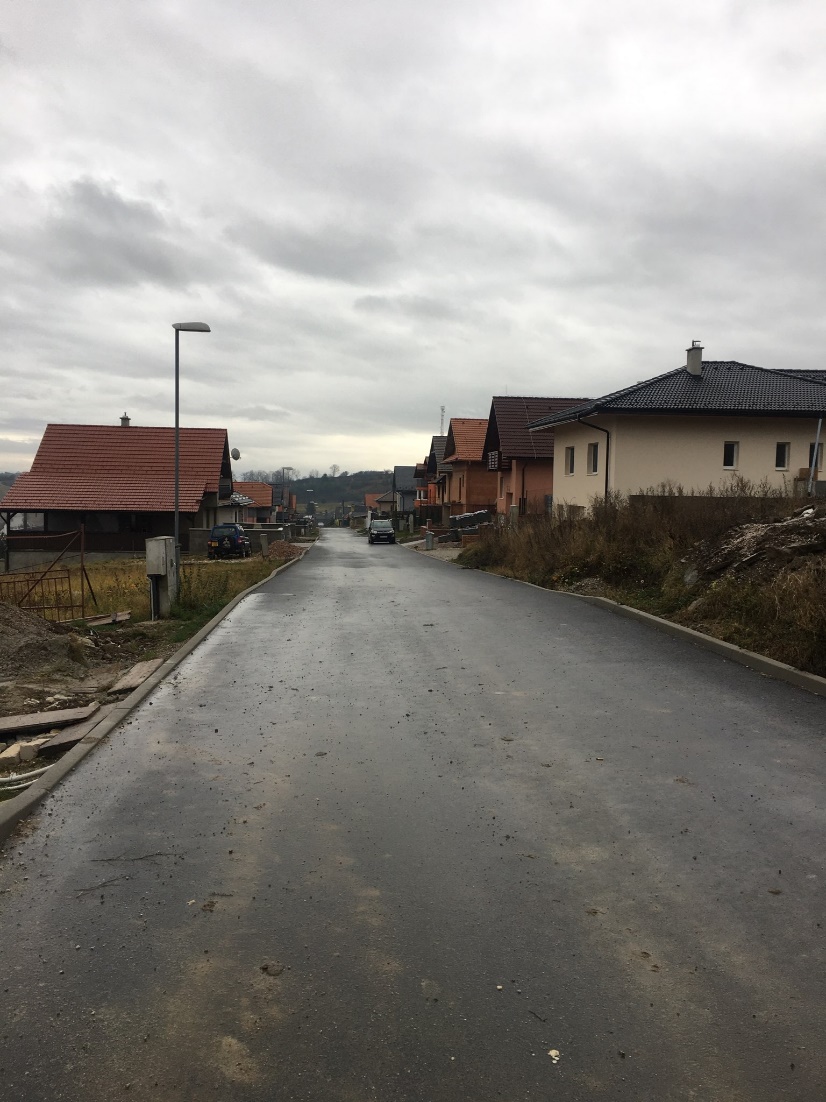 